BUSINESS REQUIREMENTS 
DOCUMENT TEMPLATE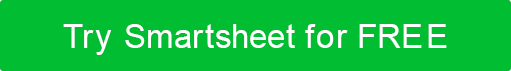 PROJECT DETAILS PROJECT NAMEPROJECT NAMEPROJECT NAMECREATORCREATORCREATORDOCUMENT NO.DATEVERSION NO.1. EXECUTIVE SUMMARY SNAPSHOTProvide an executive summary (overview of your business requirements) here. Your executive summary should be a “snapshot” of the purpose of your business requirements, including a brief description of any analysis, findings, project details, scope, business drivers, proposed process, current process, and functional requirements. An executive summary provides an overview of a larger document or of research and is usually the first thing your reader will see. Here are the questions you should answer when writing your business requirements executive summary: 
- What is the goal (purpose) of this business requirements document (BRD)? 
- Who is the audience for this business requirements document?2. PROJECT DESCRIPTIONIn this section, describe the project for which you are writing this business requirements document. Describe the project’s purpose, what the current process/solution is for the project, what the challenges are, and why you need to undertake the project.3. PROJECT SCOPE3. PROJECT SCOPEProvide a high-level description of the project’s scope, including a list of project-specific goals, tasks, deliverables, costs, deadlines -- everything that is “in” and “out” of scope for the project. This information provides team members with guidelines for the scope of the project, so they can plan and resource accordingly.Provide a high-level description of the project’s scope, including a list of project-specific goals, tasks, deliverables, costs, deadlines -- everything that is “in” and “out” of scope for the project. This information provides team members with guidelines for the scope of the project, so they can plan and resource accordingly.IN-SCOPE ITEMSOUT-OF-SCOPE ITEMSItem 1:Item 1:Item 2:Item 2:Item 3:Item 3:Item 4:Item 4:Etc.4. BUSINESS DRIVERS4. BUSINESS DRIVERSEnter the reasons (i.e., business drivers) why your business is initiating the project. In short, Why are you undertaking the project? Examples might include the following: legal requirements, cost savings with a more efficient practice, updated import/export laws, improved efficiency, improved sales, etc.Enter the reasons (i.e., business drivers) why your business is initiating the project. In short, Why are you undertaking the project? Examples might include the following: legal requirements, cost savings with a more efficient practice, updated import/export laws, improved efficiency, improved sales, etc.Business Driver 1:Provide a detailed explanation for this driver...Business Driver 2:Provide a detailed explanation for this driver…Business Driver 3:Provide a detailed explanation for this driver…Business Driver 4:Provide a detailed explanation for this driver…5. PRESENT PROCESSProvide details of your current, prevailing process for addressing the primary issue your project attempts to solve. Feel free to include diagrams, flowcharts, or other visuals to illustrate the current process.6. PROPOSED PROCESSProvide details of the proposed process for addressing the primary issue your project attempts to solve. Feel free to include diagrams, flowcharts, or other visuals to illustrate the proposed process. For this process, we recommend that you use the same illustrative tool/style that you used for your present/current process (above).7. FUNCTIONAL REQUIREMENTSDetail the project’s functional requirements by enumerating the ways in which the current process addresses the issue and by describing the functional requirements necessary to make the project successful.– PRIORITY– PRIORITY– PRIORITYUse the following priority table. It allows you to apply a ratings system to your requirements, so you have the visibility (into the value, status, and description of each requirement) that is necessary for determining whether a particular requirement is essential to project success.Use the following priority table. It allows you to apply a ratings system to your requirements, so you have the visibility (into the value, status, and description of each requirement) that is necessary for determining whether a particular requirement is essential to project success.Use the following priority table. It allows you to apply a ratings system to your requirements, so you have the visibility (into the value, status, and description of each requirement) that is necessary for determining whether a particular requirement is essential to project success.VALUESTATUSDESCRIPTION1ImmediateThe requirement is critical to the project’s success. Without fulfilling this requirement, the project is not possible. 2HighThe requirement is high priority re the project's success, but the project could still be implemented in a minimum viable product (MVP) scenario.3ModerateThe requirement is important to the project’s success, as it provides value, but the project could still be implemented in an MVP scenario. 4LowThe requirement is of low priority, but the project’s success is not dependent upon it. 5ProspectiveThe requirement is out of the project’s scope and is included as a possible component of a prospective release and/or feature.– CATEGORIES (RC1)– CATEGORIES (RC1)– CATEGORIES (RC1)– CATEGORIES (RC1)In this section, detail the project’s functional use; break down your project’s requirements into categories so that they’re easy to understand. You can duplicate this section for any successive project categories as needed. The following table includes a unique ID for each requirement, the details of each requirement, the priority of each requirement, and the name of the person who is driving or is responsible for the requirement. Include descriptions of how the current process addresses the issue. Also include the functional requirements necessary to achieve success.In this section, detail the project’s functional use; break down your project’s requirements into categories so that they’re easy to understand. You can duplicate this section for any successive project categories as needed. The following table includes a unique ID for each requirement, the details of each requirement, the priority of each requirement, and the name of the person who is driving or is responsible for the requirement. Include descriptions of how the current process addresses the issue. Also include the functional requirements necessary to achieve success.In this section, detail the project’s functional use; break down your project’s requirements into categories so that they’re easy to understand. You can duplicate this section for any successive project categories as needed. The following table includes a unique ID for each requirement, the details of each requirement, the priority of each requirement, and the name of the person who is driving or is responsible for the requirement. Include descriptions of how the current process addresses the issue. Also include the functional requirements necessary to achieve success.In this section, detail the project’s functional use; break down your project’s requirements into categories so that they’re easy to understand. You can duplicate this section for any successive project categories as needed. The following table includes a unique ID for each requirement, the details of each requirement, the priority of each requirement, and the name of the person who is driving or is responsible for the requirement. Include descriptions of how the current process addresses the issue. Also include the functional requirements necessary to achieve success.IDREQUIREMENTPRIORITYRAISED BY8. NON-FUNCTIONAL REQUIREMENTS8. NON-FUNCTIONAL REQUIREMENTSDetail all non-functional requirements (NFRs) of the project, including such things as features, system behavior, and project characteristics that relate to user experience.Detail all non-functional requirements (NFRs) of the project, including such things as features, system behavior, and project characteristics that relate to user experience.IDREQUIREMENT9. GLOSSARY9. GLOSSARYFor easy reference, enter any terms, abbreviations, and/or acronyms that you include in this document. For easy reference, enter any terms, abbreviations, and/or acronyms that you include in this document. TERM/ABBREVIATIONEXPLANATION10. REFERENCES10. REFERENCESProvide links to all referenced resources (websites, documents, etc.) throughout this document. Provide links to all referenced resources (websites, documents, etc.) throughout this document. NAMELOCATION11. APPENDIXInclude any additional information for reference, e.g., process details, analysis results, studies, third-party examples, etc. DISCLAIMERAny articles, templates, or information provided by Smartsheet on the website are for reference only. While we strive to keep the information up to date and correct, we make no representations or warranties of any kind, express or implied, about the completeness, accuracy, reliability, suitability, or availability with respect to the website or the information, articles, templates, or related graphics contained on the website. Any reliance you place on such information is therefore strictly at your own risk.